Тема занятия: ««Особенности драматургии 1950-1980-х годов. А.В.Вампилов. Пьеса «Старший сын». Проблематика, основной конфликт и система образов в пьесе. Своеобразие ее композиции».Инструкция по выполнению задания:                                         1.Ознакомьтесь с данным ниже теоретическим материалом и выполните практическое задание: 1) Драматургия XX века.2) Краткие биографические сведения о  А.В. Вампилове:3) Основные черты драматургии А.В. Вампилова.4)Анализ произведения А.В. Вампмлова «Старший сын»                                               Драматургия XX века.1) Драматургия 1950-1960-е годыВ 1950 — 1960-е годы значительно разнообразился жанровый диапазон драматургии. Развиваются комедия, социально-психологическая и историко-документальная драмы. В большей мере, чем в прозе и поэзии, усиливается интерес к молодому современнику, к реальной жизни в ее острейших противоречиях.
Особой популярностью пользовались социально-психологические пьесы В. Розова, такие как "В добрый час!" (1954 год) и «В поисках радости», (1956 год). «В добрый час!» и в настоящее время ставится на театральных подмостках.Все чаще драматургия обращала внимание на повседневные проблемы обычных людей. Исследуя психологию человеческих отношений, драматурги ставят характеры в узнаваемые жизненные обстоятельства. Драмы А. Володина, Э. Радзинского посвящены любви.Обращаясь к теме войны, драматурги 1950 — 1960-х годов отходили от публицистичности, такие проблемы, как долг и совесть, героизм и предательство, честь и бесчестие, они рассматривали сквозь призму нравственных ценностей. Одной из лучших пьес репертуара тех лет стала пьеса А. Салынского «Барабанщица» (1958).Драматургия периода "оттепели"В период "оттепели" театральное искусство развивалось в тесном взаимодействии с поэзией. На сцене театра драмы и комедии на Таганке разыгрывались поэтические представления, драматургическую основу которых составляли стихи классиков В. Маяковского и С. Есенина, произведения современников — А. Вознесенского и Е. Евтушенко. Театр под руководством Ю. Любимова тяготел к экспрессивным формам образности, а благодаря приоткрывшемуся в то время «железному занавесу» художественная культура страны отчасти соприкоснулась с западноевропейским и американским искусством. В частности, на режиссуру Ю. Любимова оказало влияние творчество и теоретические концепции Б. Брехта.С «оттепелью» связано творчество М. Шатрова, показавшего в необычном ракурсе образ Ленина. В документально-исторической, политической драматургии Шатрова аналитическому исследованию подвергается документальный факт, а не миф о вожде, созданный политическими идеологами. Наиболее удачная его пьеса периода «оттепели» — «Шестое июля» (первая редакция — 1964, вторая — 1973). В ней драматург исследует проблему соотношения цели, пусть даже высокой, и средств ее достижения. М. Шатров обращался к образу Ленина и в последующие десятилетия. Сам он определил жанровое своеобразие своих пьес как "публицистическую драму" и "публицистическую трагедию". Для этого есть все основания: открытая публицистичность присуща таким остроконфликтным пьесам М. Шатрова 1970 — 1980-х годов, как "Синие кони на красной траве" (1977) и «Так побелим!» (1981).Драматургия в конце 1960 – 1980-е годов.Конец «оттепели» потребовал других героев и адекватной опенки далекой от предполагаемого идеала действительности и нравственного состояния общества. В конце 1960-х годов в развитии драматургии наметился спад. Очевидно, этим было обусловлено активное обращение театров в 1970-е годы к произведениям отечественных прозаиков Ф. Абрамова, В.Тендрякова, Ю. Бондарева, В. Быкова, Б. Васильева, Д. Гранина, В. Распутина, Ю.Трифонова, Б. Можаева, В. Шукшина, Ч.Айтматова.В те же 1970-е годы исследованием острейших проблем социально-экономического. нравственного и психологического характера занималась публицистически заостренная производственная. или социологическая, драма И. Дворецкого, Г. Бокарева, А. Гребнева, В. Черных и др. Особой популярностью пользовались "производственные" пьесы А. Гельмана.С течением времени изменялась и тональность социально-бытовой и социально-психологической драмы. В. Розов, А. Володин, А. Арбузов. А. Вампилов и другие авторы пытались разобраться в причинах нравственного кризиса общества, в тех изменениях, которые происходят во внутреннем мире человека, живущего по законам двойной морали "застойного времени".Переломный момент в драматургии В. Розова отразился в пьесе «Традиционный сбор» (1966), посвященной теме подведения жизненных итогов, которые контрастируют с романтическими устремлениями героев его драм 1950-х годов. В пьесах 1970—1980-х годов «Гнездо глухаря» (1978), "Хозяин" (1982), «Кабанчик» (1987) и других Розов обратился к теме постепенного разрушения изначально многообещающей личности. Общечеловеческие ценности стали предметом осмысления пьесах Л. Володина и Э. Радзинского. Оба автора использовали притчевые формы с целью философского постижения вневременных ситуаций, проблем, характеров.Проблеме внутренней деградации внешне успешной личности посвящены пьесы А. Арбузова 1970— 1980-х годов. Пафосом отрицания «жестоких игр», в которые вовлечены и взрослые и дети, обделенные в свое время родительской любовью, отмечены его драмы, посвященные теме взаимной ответственности людей за то, что происходит с ними. Драматург создал цикл «Драматический опус», включающий три драмы — "Вечерний свет" (1974), «Жестокие игры» (1978) и «Воспоминания» (1980).Душевно-духовный инфантилизм современника — ключевая тема драматургии А. Вампилова, появившейся на театральных подмостках в 1970-х годах. Говоря словами критика Л. Аннинского, драматург создал тип "средненравственного" героя, характер которого до того зависим от предлагаемых обстоятельств, что невозможно понять, каков же он на самом деле. Таков герой пьесы Вампилова «Утиная охота» (1970) Виктор Зилов. С именем А. Вампилова связано усиление роли символики и гротеска в отечественной драматургии.Драматургия 1980 – 1990-х годовОткрытие «безгеройного» героя А. Вампилова осознается как этапное в развитии русской драмы второй половины XX века. Творчество пришедших в драматургию на рубеже 1980-х годов и воспринявших опыт Вампилова авторов «новой волны» получило определение «поствампиловская драма».
Этим понятием драматургии объединяют творчество драматургов  Л. Петрушевской, В. Арро, В. Славкина,А. Галина, Л. Разумовской и других, разнящихся по стилю, но объединенных пафосом обращения к тому негативу, что накопился в бытовой, частной жизни людей, утративших из ценностного поля понятие дома, образ которого долгое время был ключевым в русской литературе. Так, "поствампиловский театр" в полный голос заявил о том, что человеческая личность не сводима к одной лишь социально-профессиональной функции. А презрительное отношение к личным бытовым и семейным проблемам чревато в итоге серьезными нравственными пороками.В годы перестройки, на рубеже 1980 — 1990-х годов, художественная публицистика «социологической» драмы уступила место собственно публицистике, а собственно драматургические произведения сменились инсценировками мемуарной литературы. В постановках произведений В. Шаламова, Е. Гинзбург, А. Солженицына в психологическом ключе исследовалась тема тоталитаризма. На этом же материале в конце 1980-х А. Казанцев написал драматургическую антиутопию «Великий Будда, помоги им!» (1988), действие которой разворачивается в "образцовой Коммуне имени великих Идей". Драматург рассматривает тему тоталитарного режима в плоскости проблемы личности и государства.В русской драматургии второй половины 20 века постмодернистское ощущение проявило себя не так рано, как в других литературных родах. Не в последнюю очередь это обусловлено тем, что театр как явление публичное прежде всего находился под пристальным вниманием цензуры.Наиболее явно постмодернистский способ постижения действительности проявился в неоконченной пьесе Вен. Ерофеева «Вальпургиева ночь, или Шаги Командор!» (1985). В основу содержания пьесы положено сравнение жизни с сумасшедшим домом: разумное в этой жизни оказывается ненормальным, а ненормальное — разумным. Так, в постмодернистской драме «Вальпургиева ночь...» отсутствует ярко выраженный конфликт, сюжет фрагментарен, система персонажей лишена иерархии, размыты родо-жанровые границы.С традициями театра абсурда связаны постмодернистские драмы последнего десятилетия XX века Н. Садур, Д.Липскерова и др. Представления постмодернистского сознания о мире и человеке выражаются в современной драматургии такими средствами, как отсутствие причинно-следственных связей, взаимообусловленности характеров и обстоятельств, бессюжетность, пространственно-временные деформации, замкнутость и отчужденность персонажей.С другой стороны, в 1990-е годы в развитии отечественной драматургии наметилась и противоположная тенденция. В пьесах М. Угарова, Е. Греминой, О. Михайлова и др. доминирует ностальгически светлый пафос по далекому, идиллически прекрасному прошлому. Драматурги создают поэтически возвышенный образ жизни персонажей, речь которых литературно нормирована и изобилует цитатами из чеховских комедий. Так создается эффект отражения разных эпох друг в друге, имеющий как минимум двоякий смысл. Либо драматурги хотят указать на то, что желанная гармония достижима лишь в художественной реальности, либо напоминают о "звуке лопнувшей струны", который, по словам чеховского Фирса, предвещает "несчастье" от "воли".           Краткие биографические сведения о А.В.Вампилове                 Александр Валентинович Вампилов (1937-1972)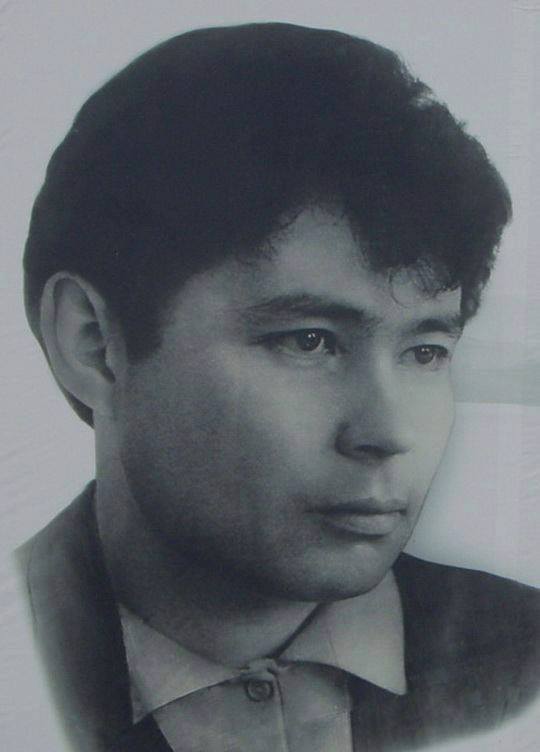 2)Родился 19 августа 1937 года в старинном сибирском селе Кутулик (Иркутская область, РСФСР, СССР) в семье учителя, яркой и незаурядной личности, трагически рано ушедшего из жизни (был репрессирован), оставившего четверых детей. Детские и юношеские годы прошли в родном доме.
Окончив среднюю школу, Вампилов поступает на филологический факультет Иркутского университета, где начинает серьёзно думать о литературном творчестве. В 1958 году в университетской газете под псевдонимом А.Санин был впервые опубликован рассказ "Стечение обстоятельств" (позднее давший название и его первому сборнику рассказов, вышедшему в Иркутске в 1961 году). После окончания университета работал в иркутской газете "Советская молодёжь" (был принят на должность стенографиста) корреспондентом (по заданию редакции писал очерки). Здесь публиковал свои рассказы.
В 1963-1965 годах Вампилов учится в Москве на Высших литературных курсах при Литературном институте им. Горького. Сблизился со многими московскими литераторами и режиссёрами (А.Т. Твардовским и В.С. Розовым и др., О.Н. Ефремовым и Г.А. Товстоноговым и др После возвращения в Иркутск в альманахах "Ангара" и "Сибирь" увидели свет все его драматургические произведения ("Прощание в июне", 1964; "Старший сын", 1965; "Утиная охота", 1968; "Прошлым летом в Чулимске", 1971; одноактные пьесы "Двадцать минут с ангелом", 1962, и "История с метранпажем", 1971, позже объединённые под общим названием "Провинциальные анекдоты").
Все пьесы Вампилова были поставлены и не сходят со сцены до сих пор.17 августа 1972 года Александр Вампилов трагически погиб, утонув в озере Байкал (перевернулась моторная лодка).
Похоронен в Иркутске на Радищевском кладбище.                            Основные черты драматургии А.В. Вампилова.3) Пьесы Ал. Вампилова появились на сцене в конце 60-х—начале 70-х годов ХХ века. В это время в развитии драмы обозначился явный кризис. Безликое однообразие многих новых пьес не могло стимулировать бурно развивающийся режиссерский театр. А прочная привычка к героям и театральным персонажам Ал. Арбузова, В. Розова, Ал. Володина стала перерастать в замкнутую традицию.Драматургия Александра Валентиновича Вампилова стала выходом из создавшегося положения. Она предъявила нового героя, более сложного и непривычного; разрушила заданный оптимизм сюжета, схематизм основного конфликта.Художественный мир вампиловской драматургии обладает одной достаточно редкой особенностью. Драматургии Вампилова присущи два рода театра, которые, условно говоря, можно назвать трагическим и эксцентрическим типами освоения и преломления действительности, и соответственно два типа пьес, которые по характеру их архитектоники можно было бы определить как пьесы центростремительной и центробежной композиции.К первому типу пьес относятся «Прощание в июне», «Утиная охота», «Прошлым летом в Смоленске», ко второму — «Старший сын», «Провинциальные анекдоты».Первому типу пьес присуще иерархическое построение системы героев с выведением на первый план центрального персонажа, острая нравственная коллизия, на разрешении которой сосредоточено все действие. Для второго типа характерно отсутствие центрального героя и иерархической упорядоченности действующих лиц. Здесь обстоятельства властвуют над людьми.Главное достижение Вампилова — сложная полифония живых человеческих характеров, цельных, завершенных, во многом диалектически продолжающих друг друга и вместе с тем отличающихся неповторимостью, ярко выраженным индивидуальным своеобразием. Особый интерес драматург проявлял к судьбе молодого героя, вступающего в жизнь и стремящегося найти себя, свое место в окружающем его многообразном и сложном мире. Предъявляя особую меру требовательности к своему герою, Вампилов видит всю сложность его жизни и верит в него, в его способность выстоять и победить.Хотя драматическое наследие писателя сравнительно невелико (всего четыре многоактных и три одноактных пьесы), оно характеризуется внутренним единством и образует художественное явление, которое можно назвать театром Вампилова.В театре Вампилова, при всей неожиданности сюжетных ходов, неизменно действуют реальные человеческие характеры, живые конкретные люди со своими противоречиями и сомнениями. В неповторимом художественном мире пьес драматурга целеустремленно, выразительно и ярко раскрывается процесс духовного созревания современного героя, отстаивающего справедливость и подлинную человечность.                    Анализ произведения А.В. Вампмлова «Старший сын».4) «Старший сын».История созданияЭтот сюжет интересовал Вампилова с ранних лет. Драматург делал наброски, но к окончательному сюжету пришёл только во второй половине 1960-х.Проблематика:нравственная (совесть, справедливость, добро);семейная (родство по духу и по крови).Смысл названия: главный герой пьесы Володя Бусыгин, практически случайно выдавший себя за потомка Сарафановых, в конце пьесы фактически принимает на себя все функции старшего сына и заботится о каждом члене семьи.Литературное направление: реализм.Литературный жанр: комедия, драма.Жанровые особенности: «Старший сын» сочетает в себе признаки комического и трагического, что позволяет нам говорить о совершенно особой жанровой природе этого произведения. Философская «пьеса жизни» сочетает смешное и печальное так же естественно, как и сама жизнь.Время и место действия: действие пьесы происходит в маленьком посёлке, время действия — середина 1960-х гг.Действующие лицаВолодя Бусыгин — студент медицинского института, 21 год.Семён Севостьянов (Сильва) — приятель Володи Бусыгина, по профессии — торговый агент.Андрей Григорьевич Сарафанов — отец семейства, мужчина 55 лет. По профессии — музыкант (играет на кларнете в клубе).Нина — дочь Андрея Сарафанова. Собирается выйти замуж за Михаила Кудимова.Михаил Кудимов — курсант, будущий муж Нины.Васенька — младший сын Андрея Сарафанова, десятиклассник. Влюблён в соседку, Наталью Макарскую.Наталья Макарская — женщина 34 лет, соседка Сарафановых, по профессии — секретарь в суде.Пьеса «Старший сын» заявлена А.В. Вампиловым по жанру как комедия. Однако комедийной в нем выглядит только первая картина, в которой два молодых человека, опоздавших на электричку, решают найти способ переночевать у кого-нибудь из жителей и приходят в квартиру Сарафановых. Неожиданно дело приобретает серьезный оборот. Глава семейства простодушно признает в Бусыгине старшего сына, так как двадцать лет назад у него действительно был роман с одной женщиной. Сын Сарафанова Васенька даже видит внешнее сходство героя с отцом. Так, Бусыгин с приятелем входят в круг семейных проблем Сарафановых. Выясняется, что жена давно ушла от музыканта. А дети, едва повзрослев, мечтают выпорхнуть из гнезда: дочь Нина выходит замуж и уезжает на Сахалин, а Васенька, не успев окончить школу, говорит, что едет в тайгу на стройку. У одной — счастливая любовь, у другого — несчастная. Дело не в этом. Главная мысль состоит в том, что в планы выросших детей не вписывается забота о пожилом отце, человеке чувствительном и доверчивом. Бусыгина Сарафанов-старший признает сыном, практически не требуя весомых доказательств и документов. Он дарит ему серебряную табакерку — семейную реликвию, которая переходила от поколения к поколению в руки старшего сына. Постепенно лжецы свыкаются со своими ролями сына и его друга и начинают вести себя по-домашнему: Бусыгин уже на правах брата вмешивается в обсуждение личной жизни Васеньки, а Сильва начинает ухаживать за Ниной. Причина излишней доверчивости Сарафановых-младших заключается не только в их природной душевной открытости: они убеждены в том, что взрослому человеку не нужны родители. Эту мысль в пьесе озвучивает Васенька, который потом все-таки оговаривается и, чтобы не обидеть отца, поправляет фразу: «Чужие родители». Видя, с какой легкостью выращенные им дети спешат покинуть родной дом, Сарафанов не очень удивляется, застав утром собирающихся уйти тайком Бусыгина и Сильву. Он продолжает верить в историю про старшего сына. Глядя на ситуацию со стороны, Бусыгин начинает жалеть Сарафанова и пытается уговорить Нину не бросать отца. В разговоре выясняется, что жених девушки — надежный парень, который никогда не врет. Бусыгину становится интересно посмотреть на него. Вскоре он узнает о том, что Сарафанов-старший уже полгода не работает в филармонии, а играет в клубе железнодорожников на танцах. «Он неплохой музыкант, но никогда не умел за себя постоять. К тому же он попивает, ну и вот, осенью в оркестре было сокращение…» — рассказывает Нина. Щадя самолюбие отца, дети скрывают от него, что знают об увольнении. Оказывается, Сарафанов и сам сочиняет музыку (кантату или ораторию «Все люди — братья»), но делает это очень медленно (застрял на первой странице). Однако Бусыгин относится к тому с пониманием и говорит, что, может быть, так и нужно сочинять серьезную музыку. Назвавшись старшим сыном, Бусыгин взваливает на себя груз чужих забот и проблем. Его приятель Сильва, который и заварил кашу, представив Бусыгина сыном Сарафанова, лишь развлекается участием во всей этой запутанной истории. Вечером, когда в дом приходит жених Нины Кудимов, Сарафанов поднимает тост за своих детей и произносит мудрую фразу, раскрывающую его жизненную философию: «…Жизнь справедлива и милосердна. Героев она заставляет усомниться, а тех, кто сделал мало, и даже тех, кто ничего не сделал, но прожил с чистым сердцем, она всегда утешит». Правдолюбивый Кудимов выясняет, что видел Сарафанова в похоронном оркестре. Нина и Бусыгин, стараясь сгладить ситуацию, утверждают, что он обознался. Тот не унимается, продолжая спорить. В конце концов Сарафанов сознается, что давно не играет в театре. «Серьезного музыканта из меня не получилось», — с грустью произносит он. Таким образом, в пьесе поднимается важная нравственная проблема. Что лучше: горькая правда или спасительная ложь? Автор показывает Сарафанова в глубоком жизненном тупике: жена ушла, карьера не состоялась, детям он тоже не  нужен. Автор оратории «Все люди — братья» в реальной жизни чувствует себя совершенно одиноким человеком. «Да, я воспитал жестоких эгоистов. Черствых, расчетливых, неблагодарных», — восклицает он, сравнивая себя со старым диваном, который давно мечтают выбросить. Сарафанов уже собирается ехать в Чернигов к матери Бусыгина. Но внезапно обман раскрывается: поссорившись с другом, Сильва выдает его мнимым родственникам. Однако добродушный Сарафанов на этот раз отказывается ему верить. «Что бы там ни было, а я считаю тебя своим сыном», — говорит он Бусыгину. Даже узнав правду, Сарафанов приглашает его остаться жить в своем доме. Передумывает уезжать на Сахалин и Нина, понимая, что солгавший Бусыгин в душе является хорошим, добрым человеком, а Кудимов, который готов умереть за правду, жестокий и упрямый. Сначала Нине даже нравилась его честность и пунктуальность, умение держать слово. Но на деле эти качества не оправдывают себя. Прямолинейность Кудимова становится в жизни не такой уж нужной, так как заставляет отца девушки тяжело переживать свои творческие неудачи, обнажает его душевную рану. Желание летчика доказать свою правоту оборачивается никому не нужной проблемой. Ведь о том, что Сарафанов не работает в филармонии, дети уже давно знали. Вкладывая особый смысл в понятие «брат», А.В. Вампилов подчеркивает, что людям следует бережнее относиться друг к другу, а главное — не пытаться играть чужими чувствами. Счастливый финал пьесы примиряет ее центральных героев. Символично, что и главный обманщик и авантюрист Сильва, и правдолюбивый до мозга костей Кудимов покидают дом Сарафанова. Это наводит на мысль о том, что в жизни не нужны подобные крайности. А.В. Вампилов показывает, что ложь все равно рано или поздно вытесняется правдой, но иногда надо дать возможность человеку самому осознать это, а не выводить его на чистую воду. Однако у этой проблемы есть и другая сторона. Питая себя лживыми иллюзиями, человек всегда осложняет себе жизнь. Боясь быть откровенным с детьми, Сарафанов едва не утратил душевную связь с ними. Нина, желая поскорее устроить свою жизнь, чуть не уехала на Сахалин с человеком, которого не любит. Васенька потратил столько сил на то, чтобы добиться расположения Наташи, не желая послушать здравые рассуждения своей сестры о том, что Макарская ему не пара. Сарафанова-старшего многие считают блаженным, но его бесконечная вера в людей заставляет их думать и заботиться о нем, становится мощной объединяющей силой, помогающей ему удержать своих детей. Недаром в ходе развития сюжета Нина подчеркивает, что она папина дочка. А у Васеньки такая же «тонкая душевная организация», как у отца. Как и в начале пьесы, Бусыгин в финале ее снова опаздывает на последнюю электричку. Но прожитый день в доме Сарафановых преподносит герою хороший нравственный урок. Однако включаясь в борьбу за судьбу Сарафанова-старшего, Бусыгин получает награду. Он обретает семью, о которой мечтал. В короткий срок еще недавно совсем чужие ему люди становятся близкими и дорогими. Он порывает с пустым и никчемным Сильвой, который становится ему уже не интересен, и находит новых настоящих друзей.2.Выполните практическое задание по теме:Задание №1Прочитайте пьесу А.В.Вампилова «Утиная охота» (можете посмотреть фильм). Задание №2Ответьте на вопросы по изученной теме:Вопросы по изученной теме:1.На какие периоды делится драматургия XX века? 2.В каком периоде появляются пьесы А.Вампилова?3.К какому жанру относится пьеса А.Вампилова «Старший сын»?4.Назовите главного героя пьесы? 5.Какие проблемы поднимает в своём произведении А.Вампилов? 6.В чём общность образов Андрея Сарафанова и Володи Бусыгина? 7.Что Андрей Григорьевич Сарафанов хотел подарить своему «старшему сыну» Володе Бусыгину? Задание №3: Напишите мини сочинение на тему: «О чём заставляет задуматься пьеса А. Вампилова «Старший сын»».3. Материал с выполненным заданием пришлите по адресу: yeroshenkova67@mail.ru